江苏联合职业技术学院无锡机电分院省级培训项目2020S61（五年制高职机电类骨干教师培训）开班通知各位学员:根据《省教育厅关于下达2020年度高职院校教师国家级和省级培训任务和计划的通知》（苏教师函[2020]23号）文件要求，我校现将相关江苏省五年制高职机电类骨干教师培训项目培训报到事项，具体通知如下：一、培训时间2020年9月3日—2020年9月13日 二、报到地点及住宿安排1.报到时间：2020年9月2日13：00-17：002.报到地点：鸿庆楼大酒痁，无锡市滨湖区鸿桥路889号3.住宿地点：鸿庆楼大酒痁，无锡市滨湖区鸿桥路889号三、培训费用培训经费、食宿费由省财政专项经费承担，交通费由学员所在单位承担。四、携带物品1.身份证；2.高等职业院校教师培训登记表（单位盖章、一式2份）；3.项目任务书（单位盖章、1份）；4.2寸免冠标准照片2张；5.根据个人需要，笔记本电脑和移动存储设备自带，宾馆提供网络。五、报到联系人联 系 人：陈老师           联系电话：0510-80299458，18951502641QQ群号：982527487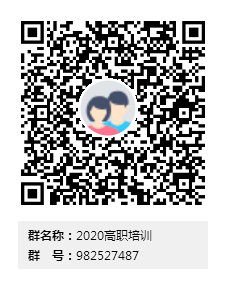 六、培训报到地点交通线路江苏联合职业技术学院无锡机电分院代章2020年8月14日起点路    线无锡火车站公交98路到滨湖区社区服务中心站下车，步行约210米无锡火车站公交207路（公交C岛）到鸿桥路（建筑路）下，步行约400米无锡火车站地铁1号线（南方泉方向）三阳广场站下转地铁2号线（梅园开原寺方向）小桃源站下（2口出），步行约1.5公里无锡东站地铁2号线（梅园开原寺方向）小桃源站下（2口出），步行约1.5公里